6 мартадень рождения Станислава Ежи Леца (1909—1966),знаменитого польского сатирика, прославившегося меткими афоризмами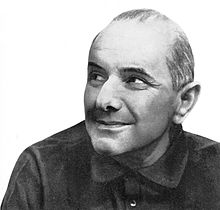 Философ-сатирик — подобное уникальное совмещение понятий точнее всего характеризует удивительно самобытную художественную личность Станислава Ежи Леца (1909—1966), польского поэта, дипломата, переводчика, единственного современного классика афористического жанра, каким его сделала публикация в 1957 г. и в 1964 г. двух небольших сборников сатирических сентенций под общим названием "Непричесанные мысли"."Непричесанные мысли" принесли их автору мировую известность. Их переводы, появившиеся в США, Англии, ФРГ, Швейцарии, Италии и других странах Запада уже в 1960-е годы, долгое время возглавляли списки бестселлеров. "Мысли" Леца цитировали с трибуны ООН, их повторяли американские президенты и германские канцлеры, парламентарии разных стран.Афоризмы Ежи Леца — это "беседа с самим собой" на виду у всех, это, как и все, созданное Лецем, — настоящая поэзия, которая, как он говорил, "имеет разнообразные обличья"."Я хотел своим творчеством охватить мир", — писал он незадолго до смерти.Станислав Ежи Лец родился 6 марта 1909 г. во Львове, крупном культурном центре польской Галиции, входившей тогда в состав Австро-Венгерской империи. Начальное образование он получал в Вене, а затем учился во Львове.В 1933 г. выходит его первый поэтический сборник. Он активно сотрудничает в варшавских журналах, газетах, организует литературное кабаре "Театр Пересмешников".В 1941 году, вслед за оккупацией Львова гитлеровцами Лец был арестован, но после двух лет концлагеря совершил дерзкий побег, переодевшись в форму убитого им эсэсовца, который должен был его расстрелять. За участие в войне получил Кавалерский Крест ордена Polonia Restituta.В 1946 г. Лец был направлен в Вену в качестве атташе по вопросам культуры миссии Польской Республики. В 1950 году он уезжает в Израиль, но в 1952 году возвращается в Польшу.В 1957 году появляется книга, принесшая ее автору мировую известность — Mysli nieuczesane (Непричесанные мысли).Умер Станислав Ежи Лец 7 мая 1966 г. в Варшаве.Из "Непричесанных мыслей":Есть пьесы настолько слабые, что они не могут сойти со сцены.Молчащих людей нельзя лишить слова.Плоскость взаимопонимания — идеальное поле битвы.Действительность можно изменить, фикцию приходится выдумывать заново.И смирительная рубашка должна соответствовать размеру безумия.Дух времени порой страшит даже атеистов.Почему я пишу такие короткие фразы? Потому что мне не хватает слов!Подумай прежде, чем подумать!Многие из моих друзей стали моими врагами, многие враги со мною подружились, а те, кому я безразличен, остались мне неизменно верны.Не зная других языков, никогда не поймешь молчания иностранцев.Когда миф становится реальностью, чья это победа — материалистов или идеалистов?"Я только погрожу пальчиком", — сказал он, кладя его на курок.Кто первый уловил смысл анекдота, тот еще имеет время притвориться, что его не понял.Миг осознания своей бездарности — это проблеск гения.Опера еще не использовала всех своих возможностей, ведь нет такой глупости, которую нельзя было бы пропеть со сцены.Драматическое искусство еще отстает от жизни — когда-то оно поднимется до уровня нашего повседневного актерства?Есть писатели, непереводимые на иностранные языки. Их можно спокойно пропагандировать за границей.Живи современностью, поскольку не можешь перенести этого на другое время.Человек в собственной жизни играет лишь маленький эпизод.Положительных героев не обязательно создавать, ими обычно назначают.О своей эпохе больше говорят слова, которых избегают, чем те, какими злоупотребляют.Бессмертный писатель умирает в своих эпигонах.Шедевр будет понят даже дураком. Но насколько иначе!Нет новых направлений в искусстве, есть одно — от человека к человеку.Мы любим, чтобы наш внутренний голос доносился до нас извне.Меня называют мастером безвыходного ситуационного юмора.Дерзай обрести лавры! Но не с чужой головы.Писатель, который не становится глубже, всегда остается на поверхности.Как распознаются бури истории? После них еще долго ломит в костях.Из-за трусости хранил свои мысли в чужих головах.Приближаясь к правде, мы иногда удаляемся от действительности.Иногда трудно решить — то ли это произведение автора, то ли произведение искусства.Бывает, что и человек делится на зоны оккупации различных сил.На человеческую память рассчитывать нельзя. На забвение, к сожалению, тоже.Докопавшись до самых глубоких археологических слоев, мы, возможно, отыщем следы великой культуры, которая существовала до появления человека.Он — это сплошная пустота, до краев наполненная эрудицией.Чтобы быть собой, надо быть кем-то.Глупости каждой эпохи для следующих поколений так же ценны, как и ее достижения.Чем реже встречаются ошибки, тем они ценнее.